Paper ID:									Date of Revision:  Paper Title: Master List of Revisions/ RebuttalsSection - ASection - B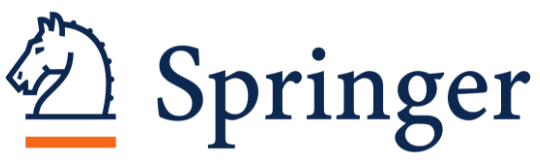 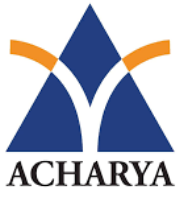 ICACCD - 20241st International Conference on Advance Communication & Computational Devices - (1CACCD) 202415th -16th July, 20241st International Conference on Advance Communication & Computational Devices - (1CACCD) 202415th -16th July, 20241st International Conference on Advance Communication & Computational Devices - (1CACCD) 202415th -16th July, 2024S. No.Comments of Reviewers / RefereesAuthor’s Response(Compliance / Revisions carried out by the Author / Rebuttals)S. No.Author’s Response(Compliance / Revisions carried out by the Author / Rebuttals)1.Good quality Figures and  must be clearYes/No      2.Equation must be in formula form.Yes/No      3.Figures and Equations are required to be cited in proper placesYes/No     4.References Must be Proper written in Springer Format.Yes/No     5.Write-up in proper English grammar and spellYes/No     6.Similarity score as per the Springer guidelineYes/No